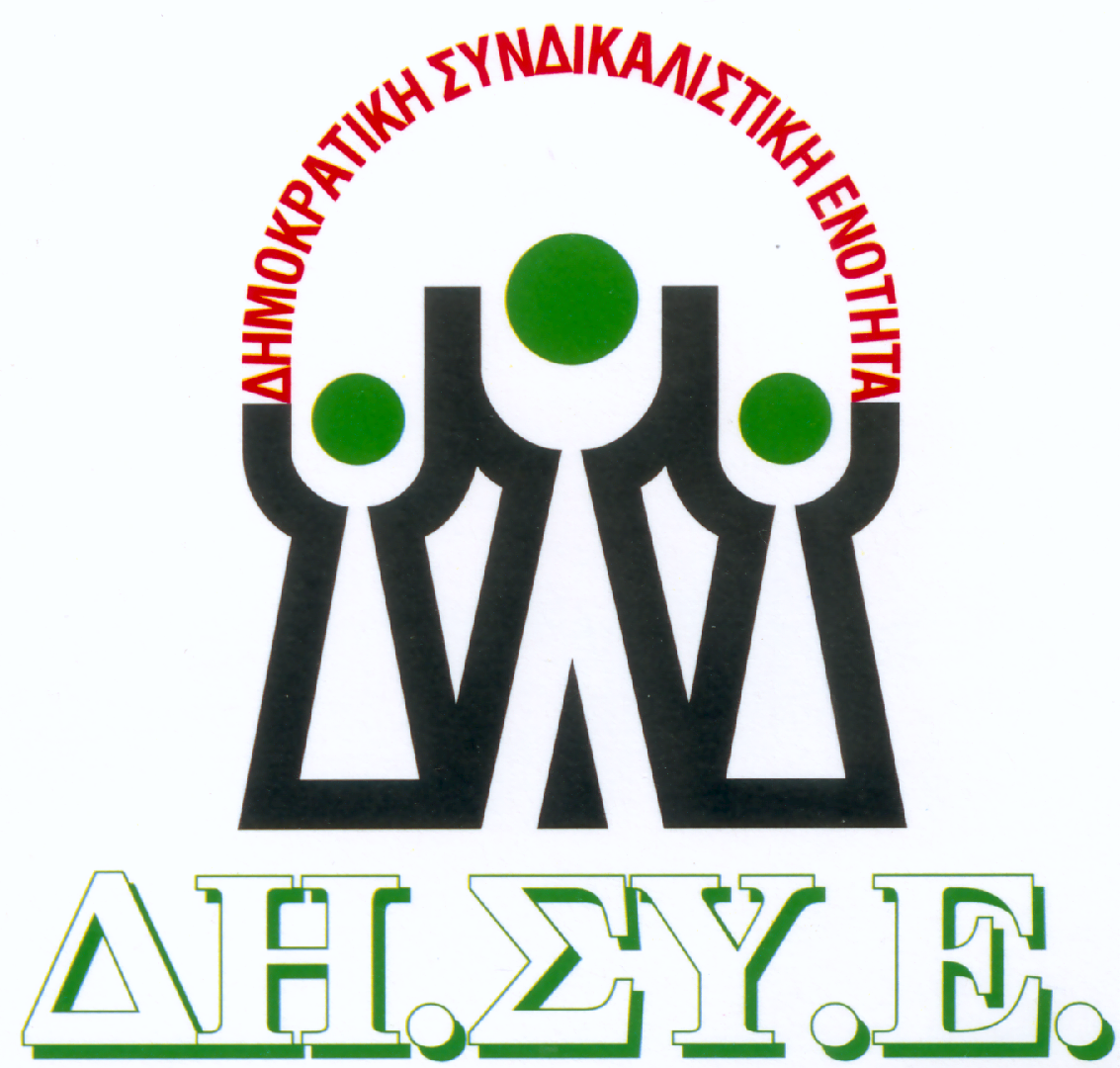 ΑΙΤΗΣΗ ΥΠΟΨΗΦΙΟΤΗΤΑΣΜΕ ΤΗ ΔΗΜΟΚΡΑΤΙΚΗ ΣΥΝΔΙΚΑΛΙΣΤΙΚΗ ΕΝΟΤΗΤΑΕΡΓΑΖΟΜΕΝΩΝ ΣΤΗΝ ΕΘΝΙΚΗ ΤΡΑΠΕΖΑΕΠΩΝΥΜΟ:ΟΝΟΜΑ:ΑΡΙΘΜΟΣ ΜΗΤΡΩΟΥ:ΜΟΝΑΔΑ:ΚΩΔ.:ΚΩΔ.:(          )ΤΗΛ. ΓΡΑΦΕΙΟΥ:ΔΙΕΠ.:ΚΙΝΗΤΟ ΤΗΛ.:ΤΗΛ. ΟΙΚΙΑΣ:ΤΗΛ. ΟΙΚΙΑΣ:ΤΗΛ. ΟΙΚΙΑΣ:ΤΗΛ. ΟΙΚΙΑΣ:E-MAIL:Ημερομηνία :    ____ / ____ / ________ο/η Αιτ………